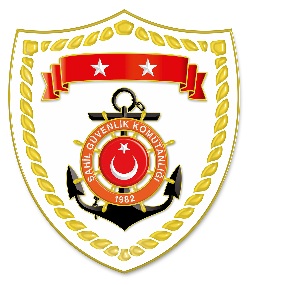 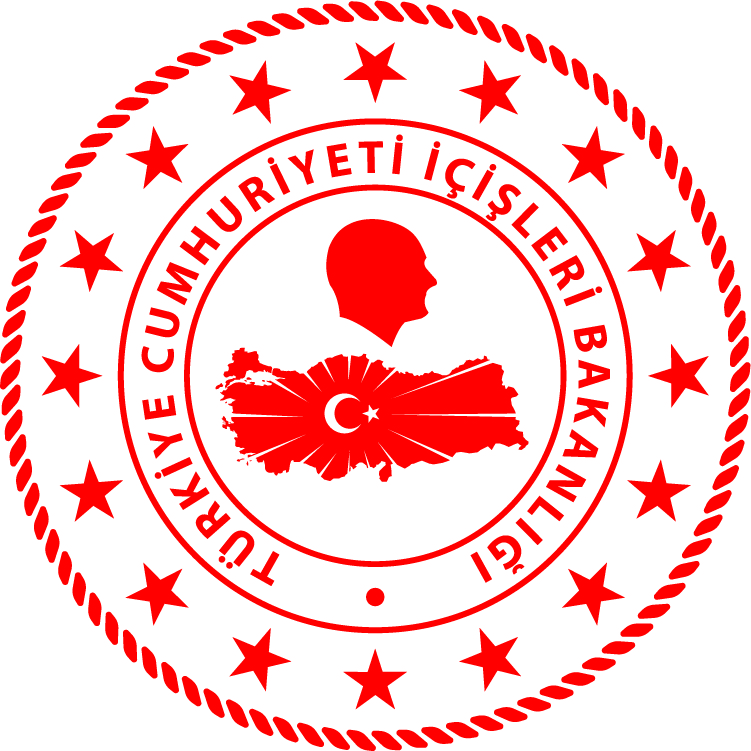 Ege Bölgesi*Paylaşılan veriler deniz yoluyla yapılan düzensiz göç esnasında meydana gelen ve arama kurtarma faaliyetleri icra edilen olaylara ait bilgiler içerdiğinden olayların bitiminde değişiklik  gösterebilmektedir. Nihai istatistikî verilere, sona eren ay verisi olarak www.sg.gov.tr/duzensiz_goc_istatistikleri.html  linkinden ulaşılabilmektedir.*Statistical information given in the table may vary because they consist of data related incidents which were occured and turned into search and rescue operations. The exact numbers at the end of the related month is avaliable on www.sg.gov.tr/duzensiz_goc_istatistikleri.html	S.NoTARİHMEVKİ VE SAATDÜZENSİZ GÖÇ VASITASIYAKALANAN TOPLAM DÜZENSİZ GÖÇMEN KAÇAKÇISI/ŞÜPHELİYAKALANAN TOPLAM DÜZENSİZ GÖÇMEN KAÇAKÇISI/ŞÜPHELİKURTARILAN TOPLAM DÜZENSİZ GÖÇMEN/ŞAHIS SAYISIBEYANLARINA GÖRE KURTARILAN
 DÜZENSİZ GÖÇMEN UYRUKLARI112 Mayıs 2021İZMİR/Çeşme04.30Lastik Bot-424228 Suriye, 6 Eritre, 3 Filistin, 3 Yemen, 2 Somali 213 Mayıs 2021MUĞLA/Marmaris04.20Lastik Bot-11114 Kamerun, 3 Orta Afrika, 2 Angola, 
1 Sao Tome, 1 Kongo313 Mayıs 2021İZMİR/Dikili05.15Lastik Bot-14147 Somali, 5 Yemen, 1 Eritre, 1 Cibuti414 Mayıs 2021AYDIN/Didim06.052 Can Salı-232323 Orta Afrika514 Mayıs 2021İZMİR/Dikili06.00Lastik Bot-15155 Ruanda, 5 Brundi, 4 Somali 
1 Filistin614 Mayıs 2021ÇANAKKALE/Ayvacık10.20Lastik Bot-555555 Afganistan716 Mayıs 2021BALIKESİR/Ayvalık01.20Lastik Bot-282815 Kongo, 8 Filistin, 3 Suriye, 2 Irak816 Mayıs 2021ÇANAKKALE/Ayvacık13.00Lastik Bot-252522 Somali, 3 Yemen916 Mayıs 2021İZMİR/Seferihisar13.452 Can Salı-323219 Suriye, 5 Kongo, 4 Yemen,
 2 Sudan, 1 Orta Afrika, 1 Afganistan